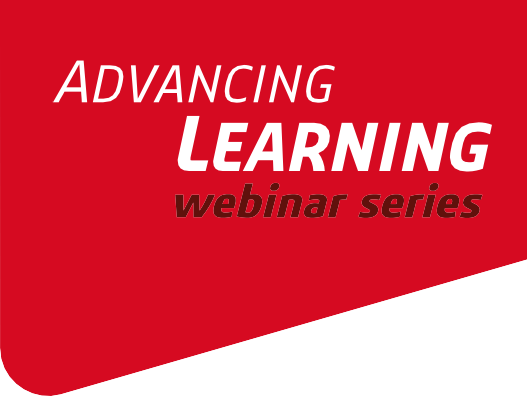 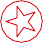 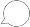 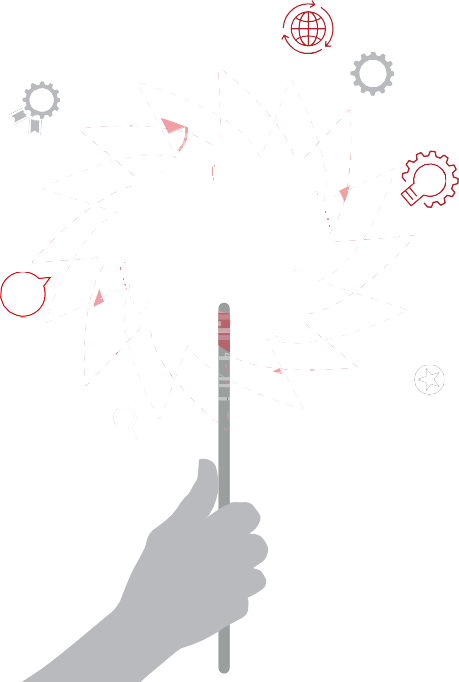 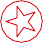 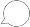 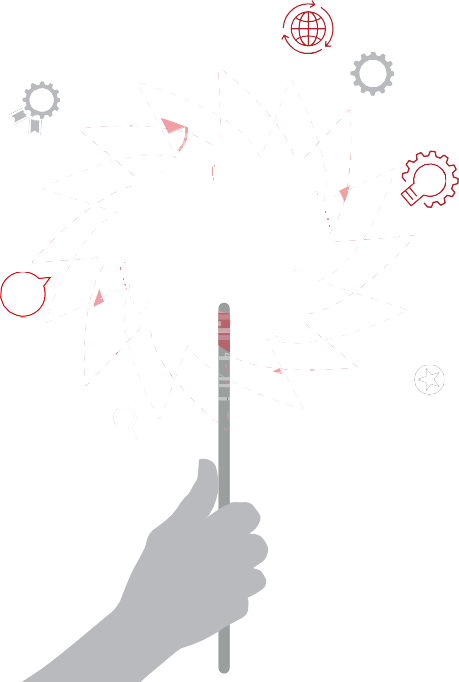 CERTIFICATEThis is to certify thatInna Koronovskayaattended on 4th March 2020the Advancing Learning webinars of theOnline Spring Conference (12pm–5pm GMT)by Anna Hasper, David Farmer, Nick Beare, Claire Potter, Rhona Snelling, Chia Suan Chong.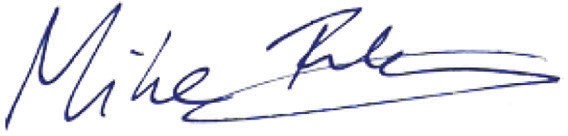 Mike RileyTeacher Trainingand Author Engagement ManagerMacmillan Education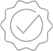 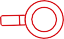 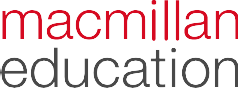 